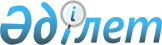 О признании утратившим силу некоторых приказов уполномоченного органа, осуществляющего руководство в сферах естественных монополий и на регулируемых рынкахПриказ Председателя Агентства Республики Казахстан по регулированию естественных монополий от 8 мая 2013 года № 142-ОД

      В соответствии с подпунктом 2) пункта 2 статьи 40 Закона Республики Казахстан «О нормативных правовых актах» и подпунктом 7) пункта 21 Положения об Агентстве Республики Казахстан по регулированию естественных монополий, утвержденного постановлением Правительства Республики Казахстан от 12 октября 2007 года № 943, ПРИКАЗЫВАЮ:



      1. Признать утратившими силу некоторые нормативные правовые акты Агентства Республики Казахстан по регулированию естественных монополий согласно приложению к настоящему приказу.



      2. Департаменту административной работы Агентства Республики Казахстан по регулированию естественных монополий (Базарбаев С.П.):

      направить в установленном порядке копию настоящего приказа в Министерство юстиции Республики Казахстан;

      обеспечить официальное опубликование настоящего приказа;

      довести его до сведения структурных подразделений и территориальных органов Агентства Республики Казахстан по регулированию естественных монополий.



      3. Контроль за исполнением настоящего приказа возложить на заместителя Председателя Агентства Республики Казахстан по регулированию естественных монополий Дуйсебаева А.Ж.



      4. Настоящий приказ вступает в силу со дня его подписания.      Председатель                               М. Оспанов

Приложение            

к приказу Председателя Агентства  

Республики Казахстан по регулированию

естественных монополий       

от 8 мая 2013 года № 142-ОД      

Перечень нормативных правовых актов

Агентства Республики Казахстан по регулированию естественных

монополий, признанных утратившими силу

      1. Приказ Председателя Агентства Республики Казахстан по регулированию естественных монополий и защите конкуренции от 27 января 2003 года № 16-ОД «Об утверждении Инструкции по рассмотрению и утверждению инвестиционных программ и (или) инвестиционных проектов субъектов естественных монополий», (зарегистрированный в Реестре государственной регистрации нормативных правовых актов за № 2157, опубликованный в газете «Официальная газета» от 22 марта 2003 года № 12);



      2. Подпункт 1) пункта 1 приказа Председателя Агентства Республики Казахстан по регулированию естественных монополий и защите конкуренции от 23 мая 2003 года № 138-ОД «О внесении изменений и дополнений в некоторые приказы Председателя Агентства Республики Казахстан по регулированию естественных монополий и защите конкуренции» (зарегистрированный в Реестре государственной регистрации нормативных правовых актов за № 2357, опубликованный в газете «Официальная газета» от 28 июня 2003 года № 26);



      3. Приказ Председателя Агентства Республики Казахстан по регулированию естественных монополий и защите конкуренции от 24 мая 2004 года № 238-ОД «О внесении изменений в приказ Председателя Агентства Республики Казахстан по регулированию естественных монополий и защите конкуренции от 27 января 2003 года № 16-ОД «Об утверждении Инструкции по рассмотрению и согласованию инвестиционных программ (проектов) субъектов естественной монополии» (зарегистрированный в Реестре государственной регистрации нормативных правовых актов за № 2898, опубликованный в газете «Официальная газета» от 19 июня 2004 года № 25);



      4. Подпункт 2) пункта 1 приказа исполняющего обязанности Председателя Агентства Республики Казахстан по регулированию естественных монополий и защите конкуренции от 19 июля 2004 года № 322-ОД «О внесении изменения и дополнения в некоторые приказы Агентства Республики Казахстан по регулированию естественных монополий и защите конкуренции» (зарегистрированный в Реестре государственной регистрации нормативных правовых актов за № 3011, опубликованный в газете «Официальная газета» от 18 сентября 2004 года № 38);



      5. Приказ исполняющего обязанности Председателя Агентства Республики Казахстан по регулированию естественных монополий от 10 марта 2005 года № 74-ОД «О внесении изменений и дополнений в приказ Председателя Агентства Республики Казахстан по регулированию естественных монополий и защите конкуренции от 27 января 2003 года № 16-ОД «Об утверждении Инструкции по рассмотрению и согласованию инвестиционных программ (проектов) субъектов естественной монополии» (зарегистрированный в Реестре государственной регистрации нормативных правовых актов за № 3525, опубликованный в газете «Официальная газета» от 23 апреля 2005 года № 17);



      6. Приказ Председателя Агентства Республики Казахстан по регулированию естественных монополий от 24 января 2005 года № 18-ОД «Об утверждении Правил осуществления мониторинга эффективности реализации инвестиционных программ и (или) инвестиционных проектов субъектами естественных монополий» (зарегистрированный в Реестре государственной регистрации нормативных правовых актов за № 3457, опубликованный в газете «Официальная газета» от 9 апреля 2005 года № 15);



      7. Пункты 1 и 10 Перечня изменений и дополнений, которые вносятся в некоторые приказы уполномоченного органа, осуществляющего руководство в сферах естественных монополий и на регулируемых рынках, утвержденного приказом Председателя Агентства Республики Казахстан по регулированию естественных монополий от 5 февраля 2009 года № 30-ОД «О внесении изменений и дополнений а некоторые приказы уполномоченного органа, осуществляющего руководство в сферах естественных монополий и на регулируемых рынках» (зарегистрированный в Реестре государственной регистрации нормативных правовых актов за № 5557, опубликованный в Бюллетене нормативных правовых актов Республики Казахстан, март 2009 года, № 3, ст. 338).
					© 2012. РГП на ПХВ «Институт законодательства и правовой информации Республики Казахстан» Министерства юстиции Республики Казахстан
				